SEQUENCE OF EVENTS GRAPHIC ORGANIZER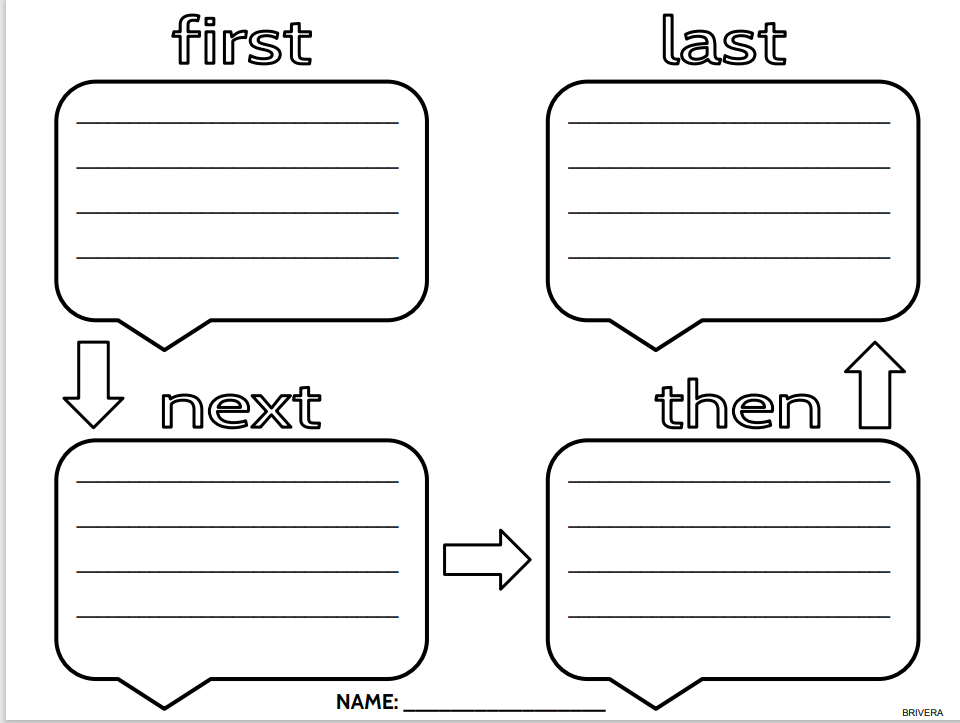 